Согласовано с методическим советомПротокол № 1 от 19.09.2023 г.План – график мероприятиймуниципальной сетевой Лаборатории достижений2023 – 2024 учебный годЦелевая аудитория: административные и педагогические работники ОО Пошехонского МРОсновная идеяВ результате реализации мероприятий плана-графика муниципальной сетевой Лаборатории будет собран и представлен опыт системы работы по формированию функциональной грамотности и психолого педагогического сопровождения обучающихся с учебной неуспешностью для дальнейшего внедрения и тиражирования в школах, функционирующими в неблагоприятных социальных условиях.Ожидаемые результатыРезультатом деятельности лаборатории будет интеграция ресурсов, методической деятельности педагогических коллективов школ, методической службы МБУ ДО Центр «Эдельвейс» в отработке школьных практик создания системы профилактики школьной неуспешности и формирования функциональной грамотности в рамках урочной, внеурочной деятельности (разных предметов, классов, педагогов школ с использованием собственных ресурсов). Успешно интегрированные ресурсы и технологии станут инструментом повышения качества образования. ЦельСоздание условий для формирования функциональной грамотности, психолого-педагогического сопровождения обучающихся в образовательных организациях с возможностью тиражирования опыта и применения в образовательной деятельности других школ Пошехонского МР.Задачи:1. Создать условия для повышения мотивации педагогов к изменениям в образовательном процессе и в профессиональном развитии:– организовать сетевое взаимодействие в лаборатории методической службы и профессиональных обучающихся сообществ педагогов ОО; – вовлекать педагогов в экспертную деятельность, организацию взаимодействия, взаимопомощи и взаимообучения работников образования; – организовать работу районного методического актива; – выявлять профессиональные дефициты педагогических работников;– совершенствовать работу по разработке и реализации индивидуальных маршрутов профессионального развития педагогических работников в деятельности ПОС;- совершенствовать предметные и метапредметные компетенции педагогических работников; – способствовать развитию кадрового потенциала в образовательных организациях; – оказать методическую помощь школам функционирующим в неблагоприятных социальных условиях; с рисками снижения образовательных результатов.2. Систематизировать деятельность педагогических коллективов образовательных организаций по формированию функциональной грамотности обучающихся: – сопровождать руководящих и педагогических работников в подготовке к участию обучающихся в исследованиях функциональной грамотности (федеральных, региональных); -  совершенствовать профессиональные компетенции в области формирования естественно-научной грамотности и глобальных компетенций у обучающихся.3. Обеспечить практическую готовность педагогов к психолого-педагогическому сопровождению обучающихся:– сопровождать руководящих и педагогических работников по внедрению и развитию внутришкольных систем профилактики учебной неуспешности; - совершенствовать профессиональные компетенции педагогических работников в оказании психолого-педагогической помощи детям с проблемами в развитии, с низкой учебной мотивацией и академической задолженностью.Для оценки функциональной грамотности обучающихся, в рамках Лаборатории используем материалы сайтов: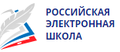 Электронный банк заданий для оценки функциональной грамотности. На сайте представлен электронный банк заданий для оценки функциональной грамотности. Обязательно использование учительской подтвержденной записи на сайте «РЭШ». Доступ учеников к заданиям осуществляется по индивидуально сгенерированной ссылке и паролю.
https://fg.resh.edu.ru/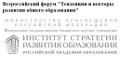 Формирование и оценка функциональной грамотности (Материалы Всероссийского форума «Тенденции и векторы развития общего образования», 17 декабря 2021 года)
https://www.youtube.com/watch?v=YS5MRZ_mxE8 №Наименование мероприятияСрокипроведенияФормы работыОрганизаторы и участникиФорма предъявления планируемого результата1Методический совет для заместителей директоров и ответственных «Планирование учебно-методической работы в школе в 2023-2024уч.г.»Сентябрь 2023Совещание «Организация деятельности Лаборатории и педагогических сообществ ОО на 2023-2024 учебный год».Согласование действий школ и методической службы по плану мероприятий муниципальной сетевой Лаборатории, в направлении формирования и оценку ФГ и психолого-педагогического сопровождения обучающихся общеобразовательных организаций Пошехонского МР на 2023-2024 учебный год. Методическая служба; заместители директоров школ Пошехонского МРРазработка и согласование плана-графика мероприятий и форм взаимодействия ПОС школ в деятельности Лаборатории достижений Пошехонского МР2Стартовая оценка глобальных компетенций и естественно-научной грамотности обучающихся.Сентябрь 2023Проведение диагностических работ с обучающимися 8-9 классов на портале РЭШ Педагоги заместители директоров школ Пошехонского МРАналитическая справка по результатам оценки3Онлайн-семинар «Диагностика и формирование групп неуспевающих школьников, планирование работы»Октябрь2023Формирование базы данных обучающихся с риском учебной неуспешности, создание групп психолого-педагогического сопровождения обучающихся,  исследование причин и определение мер преодоления неуспешности. Методическая служба, Богомолова Т.Б., руководитель РМО педагогов-психологов, классные руководители, директора и заместители директоров школ Пошехонского МР.Программы внутришкольной системы профилактики учебной неуспешности.4Методический диалог Октябрь2023Подготовка кейса «Теоретические основы развития глобальных компетенций у обучающихся». Анализ ресурсов, составление планов, программы по профилактике учебной неуспешности. Согласование планов работы ПОС, методической работы в школе и в лаборатории.Методическая служба; председатели ПОС, директора и заместители директоров школ Пошехонского МР.Методический кейс «Теоретические основы формирования глобальных компетенций у обучающихся»Планы работы ПОС, планы методической работы ОО; Аналитическая справка по результатам анализа учебных планов, планов внеурочной деятельности и планов занятий дополнительного образования ОО.5Семинар -практикумНоябрь2023Как формировать глобальные компетенции. Особенности оценки.Методическая служба, Кукушкина Л.В., заместитель директора по УВР МБОУ СШ №2 г. Пошехонье.Методические материалы6Круглый столНоябрь2023Работа педагогического коллектива ОО в реализации мер внутришкольной программы профилактики учебной неуспешности.Методическая служба, Богомолова Т.Б., руководитель РМО педагогов-психологов, классные руководители, директора и заместители директоров школ Пошехонского МР.Протокол круглого стола по обсуждению результатов.7Работа в ПОС ОО. Панорама открытых уроковОктябрь- февраль20231- Работа с кейсами в ПОС «Теоретические основы развития глобальных компетенций у обучающихся (интеграция с естественно-научной грамотностью) технологии, формы организации урочной, внеурочной деятельности и занятий по программам доп. образования. Взаимообучение, взаимообмен опытом.2- Организация работы в ПОС (взаимопосещения уроков, председатели ПОС организуют работу по просмотру, анализу и выработке рекомендаций) - отбор лучших уроков, внеурочных занятий, занятий дополнительного образования.Председатели ПОС, директора и заместители директоров, педагоги школ Пошехонского МР.Методические материалы ПОС ОО,Фрагменты видео уроков, внеурочных занятий и занятий дополнительного образования; технологические карты уроков.8Кустовые семинары «На пути от теории к практике»Декабрь- Февраль2023Представление опыта, обсуждение подходов в организации обучения и воспитания глобальных компетенций и естественно-научной грамотности обучающихся (интегрированные уроки, воспитательные мероприятия, внеурочные занятия и др.) и в организации системы профилактики учебной неуспешности – (работа на семинаре с элементами технологии Дебаты).Методическая, психолого-педагогическая службы; председатели ПОС и заместители директоров, педагоги школ Пошехонского МР;Методические материалы.9Методический аукционМарт 2023Знакомство представителей методического актива «ставочников» (покупателей) с уроками (внеурочными занятиями, занятиями дополнительного образования, воспитательных мероприятий), с их технологическими картами, методическими рекомендациями по применению различных методов, приёмов, технологий и форм работы. Выявление лучших уроков, внеурочных занятий, занятий дополнительного образования, воспитательных мероприятий, т.е. «лотов».Директора, заместители директоров, председатели ПОС педагоги школ Пошехонского МР; методическая служба.Кейс методических материалов: видео-уроки, внеурочные занятия и т.д. (видео-фрагменты), технологические карты и др.10Интерактивная мастерская для педагогов.Апрель 2023Успешные педагогические практики (интегрированные уроки, воспитательные мероприятия, внеурочные занятия и др.в двух направлениях:- работа с обучающимися по профилактике учебной неуспешности,- формирование у обучающихся естественно-научной грамотности и глобальных компетенций.Директора, заместители директоров, председатели ПОС педагоги школ Пошехонского МР; методическая служба.Информационная галерея лучших практик на официальном сайте методической службы.11Методическая декадаАпрель 20231- Педагогический совет - подведение итогов работы ПОС. Демонстрация методического опыта школы и практического опыта отдельных педагогов: учебная, методическая и внеклассная деятельность. Форму мероприятия и дату проведения определяют школы и мы включаем в план лаборатории2- Анкетирование педагогических коллективов ОО на выявление проблем нахождение путей решения и предложения по совершенствованию деятельности работы ПОС и Лаборатории.Методическая служба; председатели ПОС и заместители директоров, педагоги школ Пошехонского МР.Банк опыта работы учителей.Разработанный план методической декады,Издание информационно-методического сборника (газеты), создание видеофильма.12Заключительное мероприятие «Методический мост»Апрель2023Дискуссионная площадка. Целью методического моста является обмен педагогическим опытом, распространение инновационных подходов, технологий обучения и воспитания.13Мониторинг деятельности ЛабораторииМай 20231- Анализ результатов оценки функциональной грамотности и образовательных результатов обучающихся, которым оказаны разные формы поддержки, а так же профессиональных компетенций педагогов в формировании функциональной грамотности обучающихся (подведение итогов, выводы и меры по управлению результатами)2- Оценка деятельности Лаборатории.Методическая, психолого-педагогическая службы; директора и заместители директоров школ Пошехонского МРАналитическая справка